متوسطة 15جانفي 1956 بالرباح                                                المــدة : ساعة واحدة     المستوى : رابعة متوسط                                                           الموسم الدراسي:2016/2017ـــــــــــــــــــــــــــــــــــــــــــــــــــــــــــــــــــــــــــــــــــــــــــــــــــــــــــــــــــــــــــــــــــــــــــــــــــــــــــــــــــــــــــــــــــالفرض الثـــاني للثلاثي الأول في الرياضياتــــــــــــــــــــــــــــــــــــــــــــــــــــــــــــــــــــــــــــــــــــــــــــــــــــــــــــــــــــــــــــــــــــــــــــــــــــــــــــــــــــــــــــــــــــــــــــــــــــــــــــــــــــــــــــــــــــــــــــــــــــــــــــــــــــــــــــــــــــــالتمرين الأول :  (7 نقــاط)A ,  Bو C أعداد حقيقية حيث :      ;   اكتب العددA  على الشكل    حيث a عدد طبعي .اكتب العدد B على ابسط شكل ممكن.بيّن أن C هو عدد طبيعي .اجعل مقام النسبة   عددا ناطقا.التمرين الثاني :  (5 نقــاط)قطعة أرض مستطيلة  الشكل مساحته تساوي 22700 m .احسب طول وعرض هذه القطعة  إذا علمت أن عرضها يساوي ثلث طولها .التمرين الثالث :  (8 نقــاط)(C)  دائرة مركزها O و  قطرا لها .                                                     (C)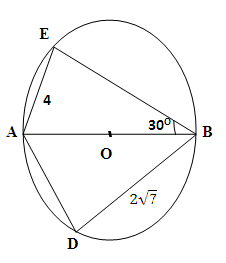 الشكل غير مرسوم بالأطوال الحقيقية .وحدة الطول هي السنتيمترما نوع كل من المثلثين  ABEوABD  ؟ علّل؟ احسب الطولين AB ثمّ AD .احسب  بالتدوير إلى -210 .استنتج قيس الزاوية  مدورا إلى الوحدة .Belhocine : https://prof27math.weebly.com/